7.02. – 21.02.2021./tylko do użytku wewnętrznego/
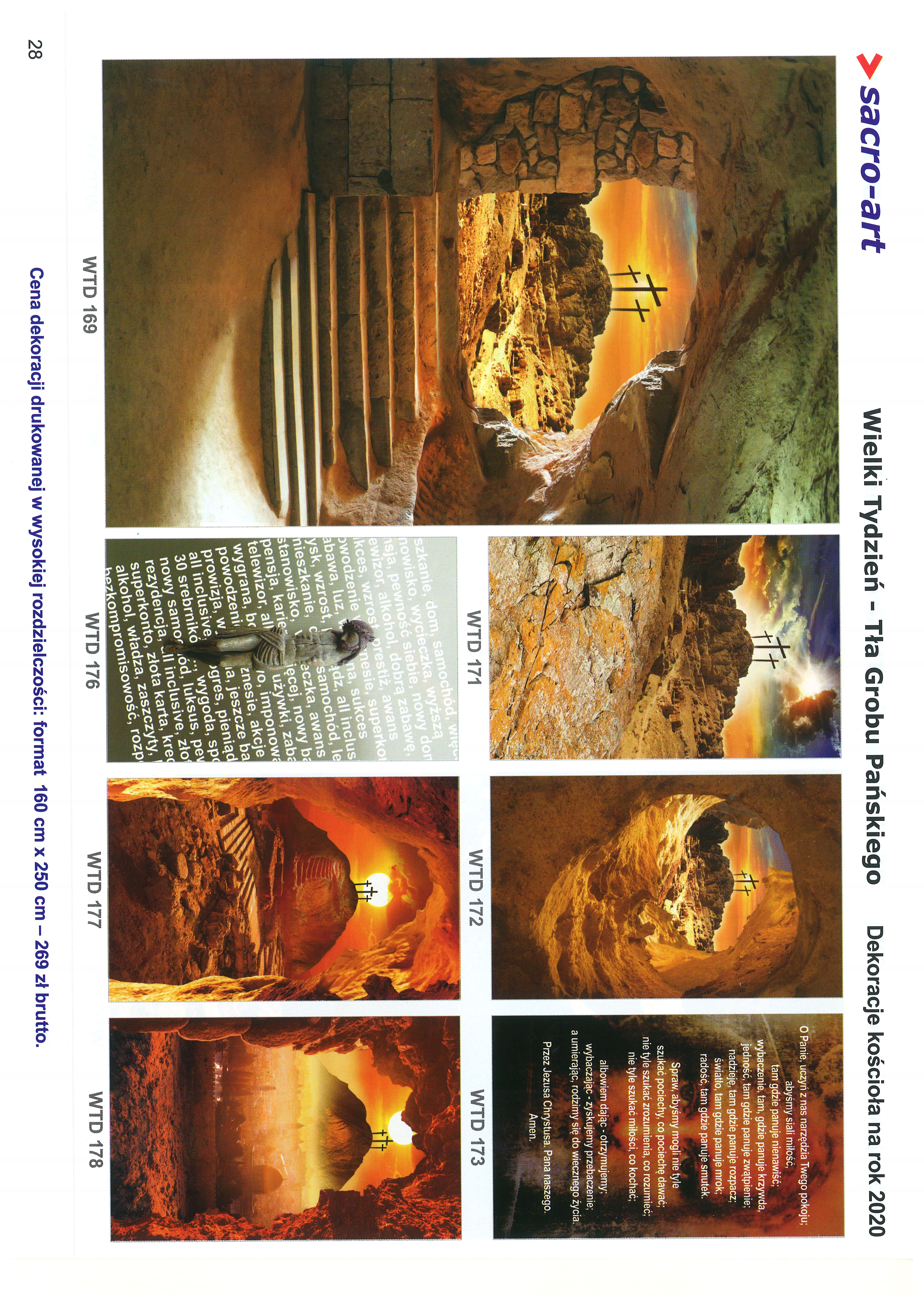 
OGŁOSZENIA PARAFIALNE - 7.02. – 21.02.2021.*Serdeczne Bóg zapłać za Wasze modlitwy, prace i ofiary na rzecz 
  naszej parafii i naszych kościołów.
*Można zamawiać intencje mszalne na 2021 rok - najlepiej drogą 
  telefoniczną (tel. 601 861 252) lub też w zakrystii po Mszy św.
*Prośba do Wspólnot Róż Różańcowych aby ze względu na trwającą 
  epidemię Wymianę Tajemnic Różańcowych na razie dokonywać, 
  indywidualnie się wymieniając, lub odmawiać rozważając posiadaną 
  aktualnie Tajemnicę Różańca, bez dokonywania wymiany.                                                                                   
*Dnia 29 grudnia 2020 roku Chorwację nawiedziło najsilniejsze od 140 lat 
  trzęsienie ziemi. Jego epicentrum znajdowało się niedaleko stolicy kraju 
  – Zagrzebia. Zginęło siedem osób, setki zostało rannych, a tysiące  
  pozbawionych dachu nad głową. Straty materialne opiewają na miliony 
  dolarów. Kilka dni później 6 stycznia 2021 roku doszło w tym regionie 
  do kolejnych wstrząsów. W obliczu tego wydarzenia Caritas Chorwacji 
  zwróciła się do wszystkich ludzi dobrej woli z prośbą o pomoc. 
  W odpowiedzi na tę prośbę, popartą apelem Przewodniczącego Komisji 
  Episkopatu Polski, w niedzielę, 7 lutego  odbędzie się w naszej 
  parafii, po Mszach św. przy drzwiach kościoła, zbiórka ofiar 
  na rzecz pomocy poszkodowanym w trzęsieniu ziemi 
  w Chorwacji. Za składane ofiary serdeczne Bóg zapłać. 
*17 lutego, w Środę Popielcową rozpoczyna się Wielki Post, czas 
   Czterdziestodniowej Pokuty i nawrócenia. Serdecznie zapraszamy 
   do czynnego udziału w tym czasie w Eucharystii, nie tylko w niedziele. 
   Zapraszamy również do udziału w Drodze Krzyżowej 
   (w piątek: Czyżowice – godz. 16.30, Niemysłowice – godz. 18.00) 
   i Gorzkich Żalach (w niedziele, po Mszy św. o 9.15 i 11.00). 
   Za udział w tych nabożeństwach można uzyskać odpust zupełny, 
   pod zwykłymi warunkami.
*W Środę Popielcową obowiązuje post ilościowy i jakościowy.
*Od Środy Popielcowej do 1 Niedzieli Wielkiego Postu trwają Kwartalne 
  Dni Modlitw o Ducha Pokuty.
PARAFIA ŚW. ANNY W NIEMYSŁOWICACH     
 /FILIA W CZYŻOWICACH PW. NAJŚWIĘTSZEGO SERCA PANA JEZUSA/
e-mail: parafianiemyslowice@op.pl; www.niemyslowice.pltel.: 601-861-252PORZĄDEK NABOŻEŃSTW  7.02. – 21.02.2021.  PORZĄDEK NABOŻEŃSTW  7.02. – 21.02.2021.  PORZĄDEK NABOŻEŃSTW  7.02. – 21.02.2021.  PORZĄDEK NABOŻEŃSTW  7.02. – 21.02.2021.  PORZĄDEK NABOŻEŃSTW  7.02. – 21.02.2021.  V NIEDZIELA ZWYKŁA, 7 lutegoV NIEDZIELA ZWYKŁA, 7 lutegoV NIEDZIELA ZWYKŁA, 7 lutegoV NIEDZIELA ZWYKŁA, 7 lutegoV NIEDZIELA ZWYKŁA, 7 lutego7.30Za + Helenę Krzesińską (ofiarowana przez Dyrekcję, 
nauczycieli i pracowników Szk. Podst. nr 1 w Grybowie).	Za + Helenę Krzesińską (ofiarowana przez Dyrekcję, 
nauczycieli i pracowników Szk. Podst. nr 1 w Grybowie).	Za + Helenę Krzesińską (ofiarowana przez Dyrekcję, 
nauczycieli i pracowników Szk. Podst. nr 1 w Grybowie).	Za + Helenę Krzesińską (ofiarowana przez Dyrekcję, 
nauczycieli i pracowników Szk. Podst. nr 1 w Grybowie).	9.30W Czyżowicach:Za ++ z rodziny Jarosławskich: Antoniego, Marię, Wawrzyńca, Jana i Agnieszkę.Za + Annę, Michała i Jana Koszela, i + Edwarda Gierus.W Czyżowicach:Za ++ z rodziny Jarosławskich: Antoniego, Marię, Wawrzyńca, Jana i Agnieszkę.Za + Annę, Michała i Jana Koszela, i + Edwarda Gierus.W Czyżowicach:Za ++ z rodziny Jarosławskich: Antoniego, Marię, Wawrzyńca, Jana i Agnieszkę.Za + Annę, Michała i Jana Koszela, i + Edwarda Gierus.W Czyżowicach:Za ++ z rodziny Jarosławskich: Antoniego, Marię, Wawrzyńca, Jana i Agnieszkę.Za + Annę, Michała i Jana Koszela, i + Edwarda Gierus.11.00Za + Annę i Marcina Kaspryk w r. śm. i ++ z rodziny.Za + Annę i Marcina Kaspryk w r. śm. i ++ z rodziny.Za + Annę i Marcina Kaspryk w r. śm. i ++ z rodziny.Za + Annę i Marcina Kaspryk w r. śm. i ++ z rodziny.Poniedziałek, 8 lutegoPoniedziałek, 8 lutegoPoniedziałek, 8 lutegoPoniedziałek, 8 lutegoPoniedziałek, 8 lutego17.00O zdrowie i bł. Boże w rodzinie Sokołowskich.O zdrowie i bł. Boże w rodzinie Sokołowskich.O zdrowie i bł. Boże w rodzinie Sokołowskich.O zdrowie i bł. Boże w rodzinie Sokołowskich.Wtorek, 9 lutegoWtorek, 9 lutegoWtorek, 9 lutegoWtorek, 9 lutegoWtorek, 9 lutego9.00Za Parafian.Za Parafian.Za Parafian.Za Parafian.Środa, 10 lutegoWspomnienie św. Scholastyki, dziewicyŚroda, 10 lutegoWspomnienie św. Scholastyki, dziewicyŚroda, 10 lutegoWspomnienie św. Scholastyki, dziewicyŚroda, 10 lutegoWspomnienie św. Scholastyki, dziewicyŚroda, 10 lutegoWspomnienie św. Scholastyki, dziewicy17.0017.00Za + Helenę Krzesińską 
(ofiarowana przez rodzinę Starosteckich).Za + Helenę Krzesińską 
(ofiarowana przez rodzinę Starosteckich).Za + Helenę Krzesińską 
(ofiarowana przez rodzinę Starosteckich).Czwartek, 11 lutegoWspomnienie Najświętszej Maryi Panny z LourdesCzwartek, 11 lutegoWspomnienie Najświętszej Maryi Panny z LourdesCzwartek, 11 lutegoWspomnienie Najświętszej Maryi Panny z LourdesCzwartek, 11 lutegoWspomnienie Najświętszej Maryi Panny z LourdesCzwartek, 11 lutegoWspomnienie Najświętszej Maryi Panny z Lourdes17.0017.00Za + Gerharda Augustin(ofiarowana przez D.P.„Janus-Bartnik”).Za + Gerharda Augustin(ofiarowana przez D.P.„Janus-Bartnik”).Za + Gerharda Augustin(ofiarowana przez D.P.„Janus-Bartnik”).Piątek, 12 lutegoPiątek, 12 lutegoPiątek, 12 lutegoPiątek, 12 lutegoPiątek, 12 lutego17.0017.00Za ++ rodziców i braci z rodziny Kroczak, i Lech, ++ rodziców Marszałek oraz z podziękowaniem za opiekę Bożą, z prośbą o dalsze bł. Boże dla Alicji. Za ++ rodziców i braci z rodziny Kroczak, i Lech, ++ rodziców Marszałek oraz z podziękowaniem za opiekę Bożą, z prośbą o dalsze bł. Boże dla Alicji. Za ++ rodziców i braci z rodziny Kroczak, i Lech, ++ rodziców Marszałek oraz z podziękowaniem za opiekę Bożą, z prośbą o dalsze bł. Boże dla Alicji. Sobota, 13 lutegoSobota, 13 lutegoSobota, 13 lutegoSobota, 13 lutegoSobota, 13 lutego17.0017.0017.00W Czyżowicach: Za + Mariana Jankowskiego 
(ofiarowana przez rodzinę Flak z Dytmarowa).W Czyżowicach: Za + Mariana Jankowskiego 
(ofiarowana przez rodzinę Flak z Dytmarowa).VI NIEDZIELA ZWYKŁA, 14 lutegoVI NIEDZIELA ZWYKŁA, 14 lutegoVI NIEDZIELA ZWYKŁA, 14 lutegoVI NIEDZIELA ZWYKŁA, 14 lutegoVI NIEDZIELA ZWYKŁA, 14 lutego7.307.30Za + Antoninę, Władysława i Mieczysława Borkowskich, Julię i Andrzeja Siergiej oraz Stanisławę i Andrzeja Pęgiel.Za + Wandę Baran oraz ++ z rodziny Baran i Sławek.Za + Antoninę, Władysława i Mieczysława Borkowskich, Julię i Andrzeja Siergiej oraz Stanisławę i Andrzeja Pęgiel.Za + Wandę Baran oraz ++ z rodziny Baran i Sławek.Za + Antoninę, Władysława i Mieczysława Borkowskich, Julię i Andrzeja Siergiej oraz Stanisławę i Andrzeja Pęgiel.Za + Wandę Baran oraz ++ z rodziny Baran i Sławek.9.309.30W Czyżowicach: Za + Wandę Kogut i Władysława Jarosławskiego.O zdrowie i bł. Boże dla Róży Różańcowej Karoliny Licznar.W Czyżowicach: Za + Wandę Kogut i Władysława Jarosławskiego.O zdrowie i bł. Boże dla Róży Różańcowej Karoliny Licznar.W Czyżowicach: Za + Wandę Kogut i Władysława Jarosławskiego.O zdrowie i bł. Boże dla Róży Różańcowej Karoliny Licznar.11.00       11.00       Za + Karolinę i Stanisława Piotrowskich.Za + Karolinę i Stanisława Piotrowskich.Za + Karolinę i Stanisława Piotrowskich.Poniedziałek, 15 lutegoPoniedziałek, 15 lutegoPoniedziałek, 15 lutegoPoniedziałek, 15 lutegoPoniedziałek, 15 lutego17.0017.00O bł. Boże dla syna Zbigniewa, szczęśliwe rozwiązanie dla Aleksandry oraz opiekę Bożą nad wnuczką Mają i wnukami.                                  Po Mszy św. Adoracja Najśw. SakramentuO bł. Boże dla syna Zbigniewa, szczęśliwe rozwiązanie dla Aleksandry oraz opiekę Bożą nad wnuczką Mają i wnukami.                                  Po Mszy św. Adoracja Najśw. SakramentuO bł. Boże dla syna Zbigniewa, szczęśliwe rozwiązanie dla Aleksandry oraz opiekę Bożą nad wnuczką Mają i wnukami.                                  Po Mszy św. Adoracja Najśw. SakramentuWtorek, 16 lutegoWtorek, 16 lutegoWtorek, 16 lutegoWtorek, 16 lutegoWtorek, 16 lutego9.009.00Za Parafian.       Po Mszy św. Adoracja Najśw. SakramentuZa Parafian.       Po Mszy św. Adoracja Najśw. SakramentuZa Parafian.       Po Mszy św. Adoracja Najśw. SakramentuOKRES WIELKIEGO POSTUOKRES WIELKIEGO POSTUOKRES WIELKIEGO POSTUOKRES WIELKIEGO POSTUOKRES WIELKIEGO POSTUŚRODA POPIELCOWA, 17 lutegoW czasie Mszy św. -  posypanie głów popiołem na znak pokuty.ŚRODA POPIELCOWA, 17 lutegoW czasie Mszy św. -  posypanie głów popiołem na znak pokuty.ŚRODA POPIELCOWA, 17 lutegoW czasie Mszy św. -  posypanie głów popiołem na znak pokuty.ŚRODA POPIELCOWA, 17 lutegoW czasie Mszy św. -  posypanie głów popiołem na znak pokuty.ŚRODA POPIELCOWA, 17 lutegoW czasie Mszy św. -  posypanie głów popiołem na znak pokuty.16.3016.30W Czyżowicach: Za + Mariana Jankowskiego 
(ofiarowana przez rodzinę Uścińskich z mamą z Sokołowa Podlaskiego).W Czyżowicach: Za + Mariana Jankowskiego 
(ofiarowana przez rodzinę Uścińskich z mamą z Sokołowa Podlaskiego).W Czyżowicach: Za + Mariana Jankowskiego 
(ofiarowana przez rodzinę Uścińskich z mamą z Sokołowa Podlaskiego).18.0018.00O bł. Boże dla Sebastiana Sucheckiego w 7. r. urodzin.O bł. Boże dla Sebastiana Sucheckiego w 7. r. urodzin.O bł. Boże dla Sebastiana Sucheckiego w 7. r. urodzin.CZWARTEK PO POPIELCU, 18 lutegoCZWARTEK PO POPIELCU, 18 lutegoCZWARTEK PO POPIELCU, 18 lutegoCZWARTEK PO POPIELCU, 18 lutegoCZWARTEK PO POPIELCU, 18 lutego17.0017.00O zdrowie i bł. Boże dla Jolanty z okazji urodzin.O zdrowie i bł. Boże dla Jolanty z okazji urodzin.O zdrowie i bł. Boże dla Jolanty z okazji urodzin.PIĄTEK PO POPIELCU, 19 lutegoPIĄTEK PO POPIELCU, 19 lutegoPIĄTEK PO POPIELCU, 19 lutegoPIĄTEK PO POPIELCU, 19 lutegoPIĄTEK PO POPIELCU, 19 lutego16.3016.30W Czyżowicach - Msza św. Szkolna: 
Za + Grzegorza Herbowskiego 
(ofiarowana przez D.P.„Janus-Bartnik”).Po Mszy św. „Droga Krzyżowa”W Czyżowicach - Msza św. Szkolna: 
Za + Grzegorza Herbowskiego 
(ofiarowana przez D.P.„Janus-Bartnik”).Po Mszy św. „Droga Krzyżowa”W Czyżowicach - Msza św. Szkolna: 
Za + Grzegorza Herbowskiego 
(ofiarowana przez D.P.„Janus-Bartnik”).Po Mszy św. „Droga Krzyżowa”18.0018.00Msza św. Szkolna: Za Parafian.Za + Janinę i Antoniego Sawickich 
oraz + Annę Drohomirecką i Piotra Sawickiego.Po Mszy św. „Droga Krzyżowa”Msza św. Szkolna: Za Parafian.Za + Janinę i Antoniego Sawickich 
oraz + Annę Drohomirecką i Piotra Sawickiego.Po Mszy św. „Droga Krzyżowa”Msza św. Szkolna: Za Parafian.Za + Janinę i Antoniego Sawickich 
oraz + Annę Drohomirecką i Piotra Sawickiego.Po Mszy św. „Droga Krzyżowa”SOBOTA PO POPIELCU, 20 lutegoSOBOTA PO POPIELCU, 20 lutegoSOBOTA PO POPIELCU, 20 lutegoSOBOTA PO POPIELCU, 20 lutegoSOBOTA PO POPIELCU, 20 lutego17.0017.0017.0017.00W Czyżowicach:  Za dusze w czyśćcu.I NIEDZIELA WIELKIEGO POSTU, 21 lutegoI NIEDZIELA WIELKIEGO POSTU, 21 lutegoI NIEDZIELA WIELKIEGO POSTU, 21 lutegoI NIEDZIELA WIELKIEGO POSTU, 21 lutegoI NIEDZIELA WIELKIEGO POSTU, 21 lutego7.307.30Z podziękowaniem za otrzymane łaski, z prośbą o dalszą opiekę Bożą i zdrowie dla Mieczysława Frydryk z okazji 
65. r. urodzin oraz o bł. Boże w rodzinie.Z podziękowaniem za otrzymane łaski, z prośbą o dalszą opiekę Bożą i zdrowie dla Mieczysława Frydryk z okazji 
65. r. urodzin oraz o bł. Boże w rodzinie.Z podziękowaniem za otrzymane łaski, z prośbą o dalszą opiekę Bożą i zdrowie dla Mieczysława Frydryk z okazji 
65. r. urodzin oraz o bł. Boże w rodzinie.9.15 9.15 W Czyżowicach:Z podziękowaniem za otrzymane łaski, z prośbą o zdrowie 
i bł. Boże dla Anastazji Szandurskiej z okazji 94. r. urodzin.Z podziękowaniem za otrzymane łaski, z prośbą o bł. Boże dla Anieli Jarosławskiej z okazji 50. r. urodzin.                                             Po Mszy św. „Gorzkie Żale”(W czasie Wielkiego Postu Msze św. w Czyżowicach, w niedzielę odbywają się 
o godz. 9.15, ze względu na odprawiane po nich Gorzkie Żale).                                                   W Czyżowicach:Z podziękowaniem za otrzymane łaski, z prośbą o zdrowie 
i bł. Boże dla Anastazji Szandurskiej z okazji 94. r. urodzin.Z podziękowaniem za otrzymane łaski, z prośbą o bł. Boże dla Anieli Jarosławskiej z okazji 50. r. urodzin.                                             Po Mszy św. „Gorzkie Żale”(W czasie Wielkiego Postu Msze św. w Czyżowicach, w niedzielę odbywają się 
o godz. 9.15, ze względu na odprawiane po nich Gorzkie Żale).                                                   W Czyżowicach:Z podziękowaniem za otrzymane łaski, z prośbą o zdrowie 
i bł. Boże dla Anastazji Szandurskiej z okazji 94. r. urodzin.Z podziękowaniem za otrzymane łaski, z prośbą o bł. Boże dla Anieli Jarosławskiej z okazji 50. r. urodzin.                                             Po Mszy św. „Gorzkie Żale”(W czasie Wielkiego Postu Msze św. w Czyżowicach, w niedzielę odbywają się 
o godz. 9.15, ze względu na odprawiane po nich Gorzkie Żale).                                                   11.0011.00O zdrowie i bł. Boże dla Małgorzaty Szewczuk z okazji urodzin.                                             Po Mszy św. „Gorzkie Żale”O zdrowie i bł. Boże dla Małgorzaty Szewczuk z okazji urodzin.                                             Po Mszy św. „Gorzkie Żale”O zdrowie i bł. Boże dla Małgorzaty Szewczuk z okazji urodzin.                                             Po Mszy św. „Gorzkie Żale”